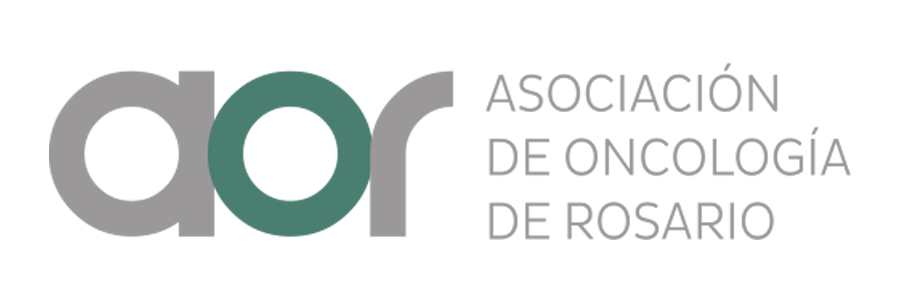 Rosario, 24 de Noviembre de 2021Estimado Dr:Luis Agustín Ramírez, coordinador de la Unidad de Tiroides y Paratiroides del Grupo GammaDe nuestra mayor consideración:REF: Auspicio Jornada Cáncer de Tiroides                 En nombre de la Asociación de Oncología de Rosario otorgamos el Auspicio a la Jornada de Cáncer de Tiroides del día 02/12 a las 19hs . Esperamos Flyer y programa definitivo  para su difusión.                                      Sin otro particular hacemos oportuna la ocasión para saludarlos a ustedes  muy cordialmente.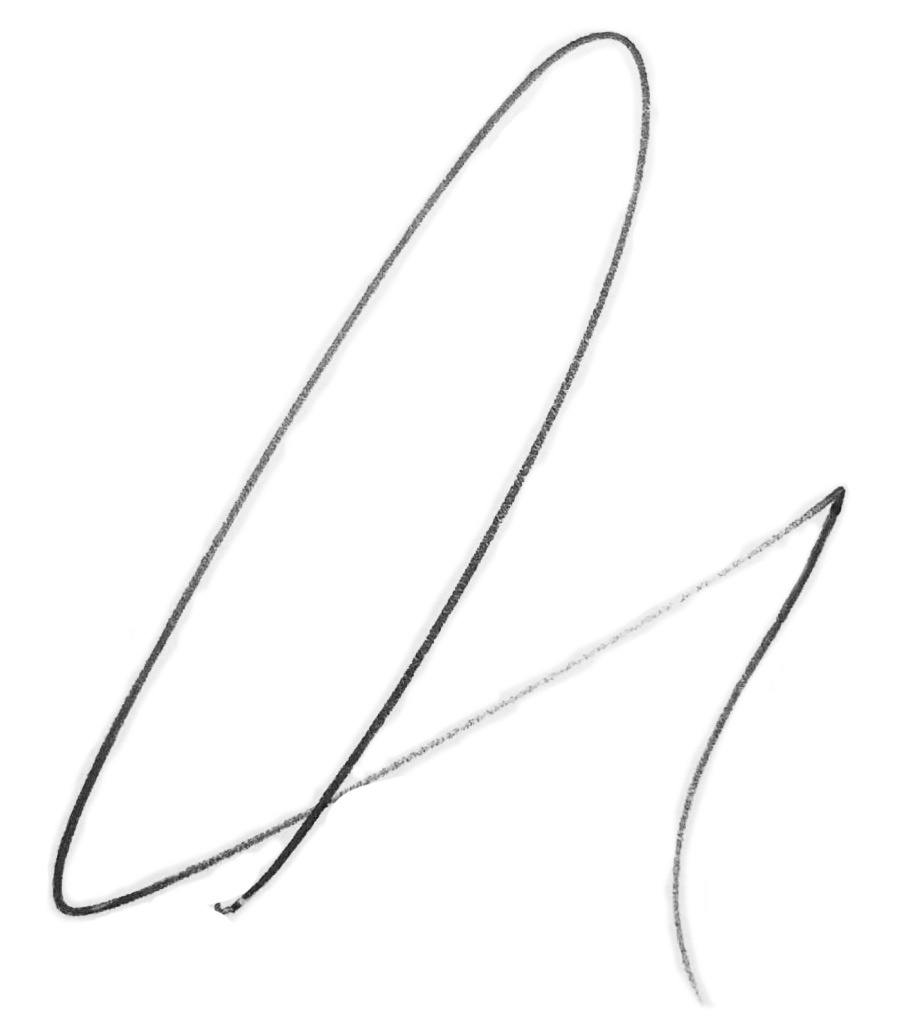 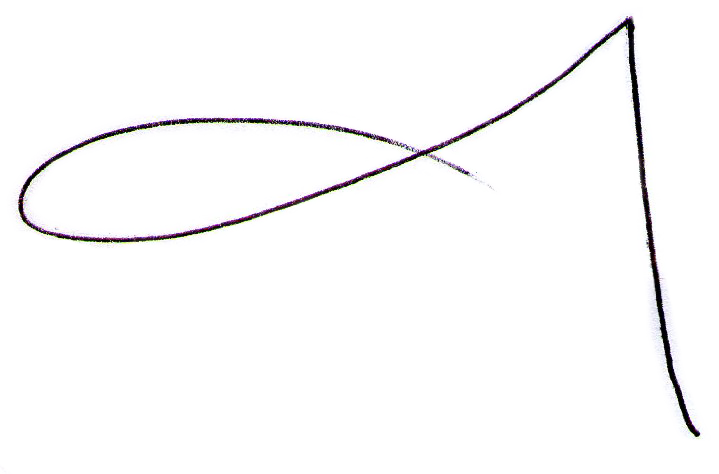 Dr. Cristian Micheri                                                                                   Dr. Alejandro ChinellatoVice-presidente AOR                                                                                    Presidente de A.O.R.                                                 